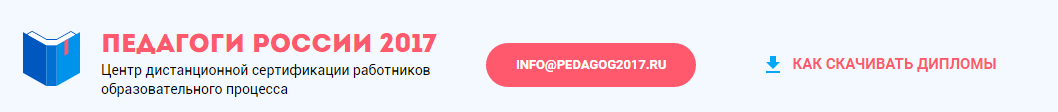 Уважаемые коллеги, показываем, как можно получить диплом на сайте http://pedagog2017.ru Внимание! На нашем сайте НЕТ РЕГИСТРАЦИИ и ЛИЧНОГО КАБИНЕТАФестивалиРаботы отправляются со страницы http://pedagog2017.ru/festival/application Оплата сразуСоветы: укажите правильный email, именно на него придет сформированный диплом. Обратите внимание, что иногда письма могут попасть в СПАМ. После оплаты проверьте этот раздел своей электронной почты. Если диплома там не окажется, напишите в техподдержку на почту info@pedagog2017.ru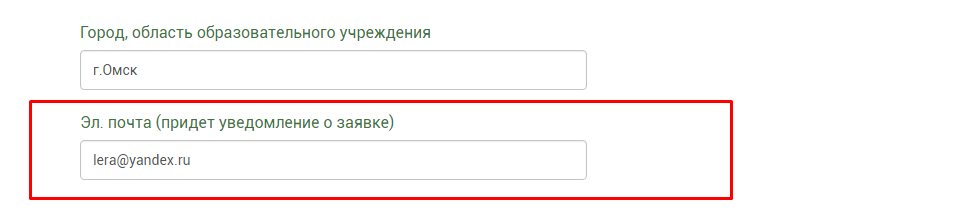 После того, как была нажата кнопка "Перейти к оплате диплома", Ваши данные сохраняются и попадают в базу.Способы оплаты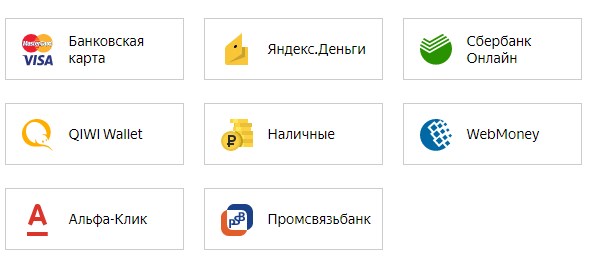 Наличные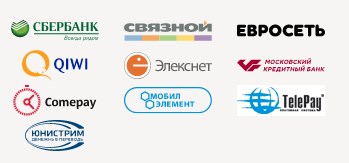 Список участников фестивалей, результаты участия хранятся тут http://pedagog2017.ru/results-festival Оплата не в момент подачи заявкиЕсли Вы по какой-то причине не произвели оплату диплома сразу, Вы можете позже зайти на страницу Поиск результатов - итоги фестивалей и произвести оплату за получение диплома. Диплом придет на ваш емайл, а также появится возможность его скачать с сайта из раздела Поиск результатов.Всегда можно оплатить и скачать диплом, нажав ОПЛАТИТЬ напротив вашей заявки.Способы оплатыНаличныеМожно оплатить в любом терминале, салоне связи, через Сбербанк Онлайн и т.д.Внимание, в этом случае диплом формируется после проверки платежа администратором. После оплаты вам необходимо прислать на почту info@pedagog2017.ru  дату, сумму перевода, фио и скан чека об оплате.Блиц-олимпиадаОплата сразуВы узнали свой результат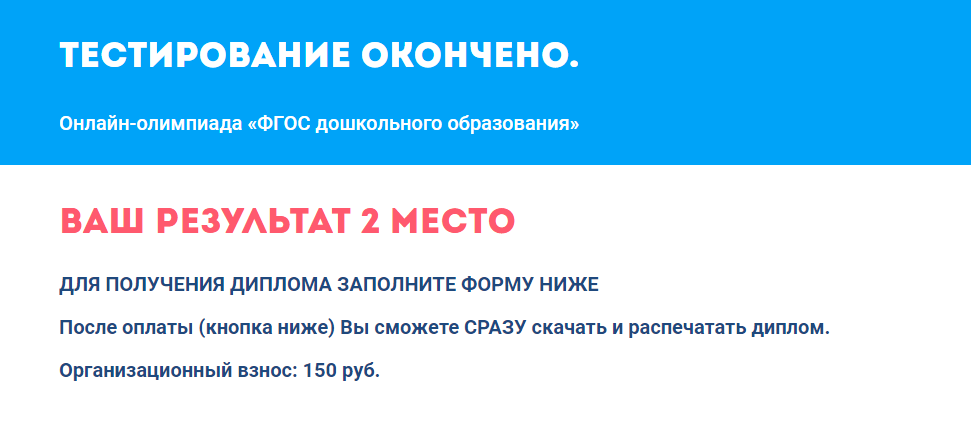 Теперь внесите все данные для формирования диплома, перейдите к оплате и получите диплом на свой email. Если диплом не получен:- Проверьте папку СПАМ- Зайдите на сайт в раздел Поиск результатов, скачайте диплом тут 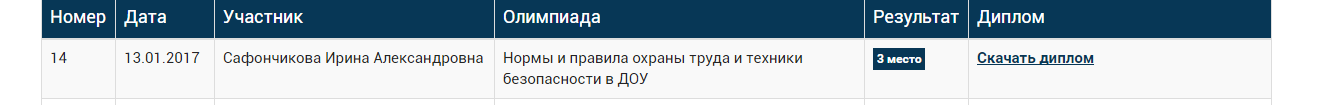 Оплата не в момент оформления заявкиЕсли Вы по какой-то причине не произвели оплату диплома сразу, Вы можете позже зайти на страницу Поиск результатов - итоги блиц-олимпиады и произвести оплату за получение диплома. Диплом придет на ваш емайл, а также появится возможность его скачать с сайта из раздела Поиск результатов.После того, как была нажата кнопка Перейти к оплате диплома, Ваши данные сохраняются и попадают в базу.Всегда можно оплатить и скачать диплом, нажав ОПЛАТИТЬ напротив вашего результата. Все способы оплаты аналогичны разделу ФЕСТИВАЛИ.